Boleta electoral del 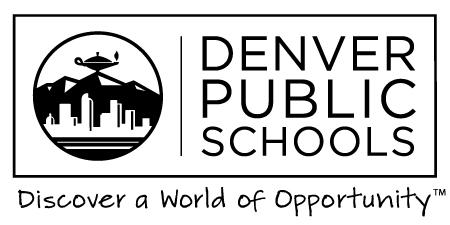 Comité Escolar de Colaboración (CSC)(Insert Name of Your School)(Date)Vote por <insert number of representatives> <insert position> representante(s) para las vacantes en el equipo del CSC.  No se tomarán en cuenta las boletas electorales con más de <insert number> nominados.Envíe la boleta electoral a la escuela con su estudiante o entréguela en la oficina principal, a más tardar, el <insert election date>.VOTONOMBREINFORMACIÓN SOBRE EL CANDIDATO☐<insert nominee>☐<insert nominee>☐<insert nominee>☐<insert nominee>